Государственное Дошкольное ОбразовательноеУчреждение Детский сад № 28Василеостровского районаПроект программыОбразовательная область «Труд»Тема:«Знакомство детей младшего дошкольного возраста с трудом няни»Составитель: Лютикова А.С.Воспитатель ГДОУ №28 Санкт-Петербург2011г.1 Этап:  Целеполагание.Актуальность темы проекта обусловлена тем, что он позволяет максимально обогатить знания и представления детей младшего дошкольного возраста о труде няни в детском саду.Структура и содержание проекта отражают последовательность ознакомления детей с профессией няни, которая работает в детском саду.Условиями реализации проекта являются: создание интереса у детей, участие родителей и педагогов детского сада в реализации проекта, разработка конспектов занятий по ознакомлению детей с профессией.Сюжетно-ролевые игры ориентированы на развитие у воспитанников таких качеств, как чувство уважения к труду няни, чувство ответственности при выполнении трудовых поручений.Проект является практико-ориентированным, открытым, групповым.Срок реализации проекта – 9 месяцев. Данный проект может быть использован в работе с детьми 3-4 лет.Участники проекта – воспитанники детского сада, родители и педагоги дошкольного учреждения.Реализация проекта отвечает следующим педагогическим принципам – это целенаправленность проекта на основные задачи дошкольного воспитания и развития, вариативность содержания фор и методов работ, комплексность и сотрудничества.Форма обучения:- беседы;- наблюдения;- интегрированные занятия;- домашние задания для детей и родителей.В числе проблемных вопросов, направляющих проект, выделены следующие:- Чем обусловлена необходимость знакомства детей с профессией няни, которая работает в детском саду?- Как создать игровую ситуацию для обеспечения эффективности работы по данной теме?- Как привлечь родителей к участию в проекте?Гипотеза проекта: если дети получат практические представления о труде няни детского сада, то они научатся уважать труд человека любой профессии и беречь то, что сделано людьми.Целью проекта является формирование интереса к различным профессиям посредством ознакомления дошкольников с трудом няни детского сада и его содержанием.Для реализации цели предполагается решение рядя задач:- обогащать представления детей о профессиях (няня);- воспитывать чувство уважения к труду взрослых;- вызывать у детей желание оказывать помощь;- обогащать словарный запас посредством ознакомления детей с предметами , необходимыми в работе няни;- создавать условия для закрепления представлений о трудовых действиях, совершаемых няней, о результатах труда, об оборудовании.Проект реализуется в 3 этапа.Первый этап – подготовительный. В ходе данного этапа проводится предварительная работа: определение целей и задач проекта, сбор материала, необходимого для реализации цели проекта, прогнозирование результата, разработка конспектов занятий по ознакомлению детей с профессией няни, оформление тематических уголков для сюжетно-ролевых игр, изготовление дидактических игр и пособий.2 Этап: Разработка проекта - основной. В задачи данного этапа входит реализация основных видов деятельности по направлениям проекта-Оборудование и материалы:- наблюдение непосредственно трудовой деятельности няни;-  дидактические, настольно-печатные, сюжетно-ролевые игры;-  иллюстрационный и демонстрационный материалы;-  продукты детского творчества по теме;-  результаты изо-деятельности;-  художественная литература;-  произведения народного творчества (пословицы, поговорки по теме);-  сотворчество родителей и детей.- Составление перспективного плана мероприятий по знакомству детей младшего дошкольного возраста с «Трудом няни в детском саду»Прогнозируемые результаты:Таким образом, реализация проекта предполагает- закрепление представлений дошкольников младшего возраста о профессии няни детского сада;- развитие познавательных и творческих способностей;- формирование интереса к труду взрослых и чувства ответственности при выполнении трудовых поручений.3 Этап: Выполнение проекта - заключительный (проводятся обобщения результатов работы):- анализ деятельности;-презентация проекта для родителей;- оформление выставки детских рисунков «Труд няни в детском саду». А) Схема реализации проекта через разные виды деятельностиБ) План сотрудничества с семьей.4 Этап: Презентация проекта  в рамках педагогического совета.Литература:1. «Программа воспитания и обучения в детском саду» под редакцией М.А.Васильевой  Мозаика-Синтез 2007г.2. «Нравственно-трудовое воспитание ребенка-дошкольника» Л.В.Куцакова  Москва ВЛАДОС  2003г.3. «Трудовое воспитание в детском саду» Т.С.Комарова   Мозаика-Синтез  2007г.4. «Дошкольник и труд. Теория и методика трудового воспитания» Буре Роза  Мозаика-Синтез 2011г.Фото АрхивНаша жизнь  в группе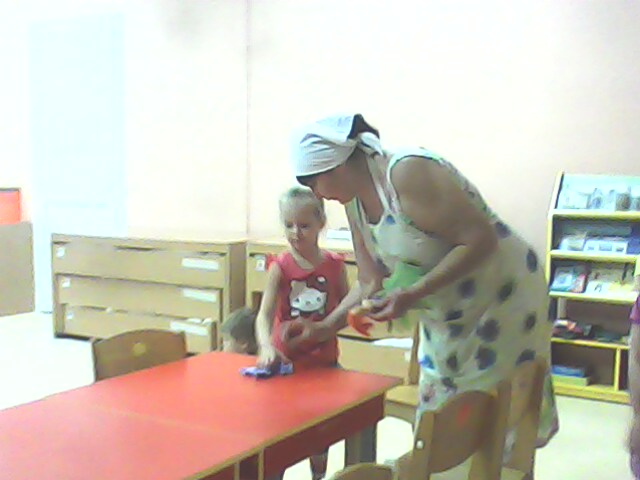 Готовимся к завтраку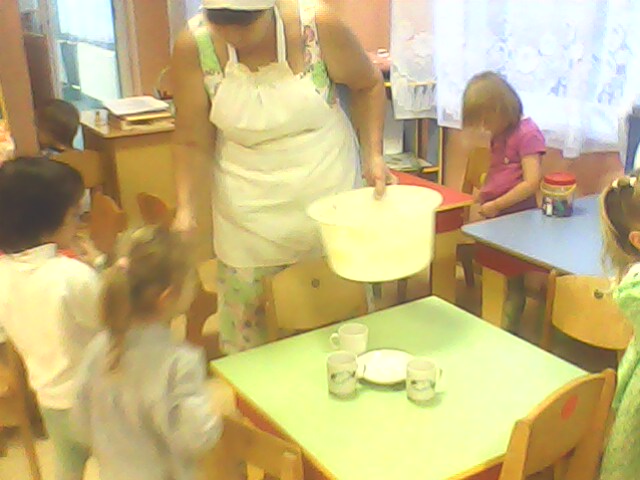 Помогаем накрывать на стол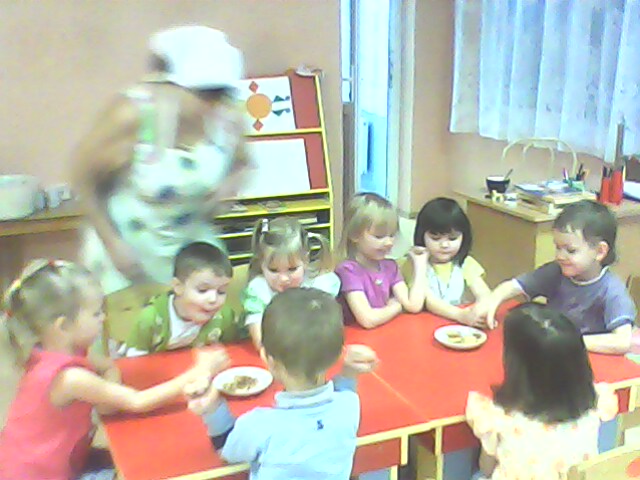 Что сегодня нам даст няня?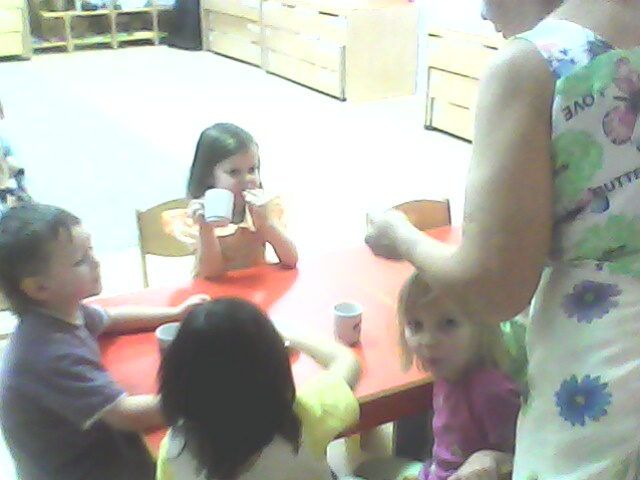 Приятного Аппетита!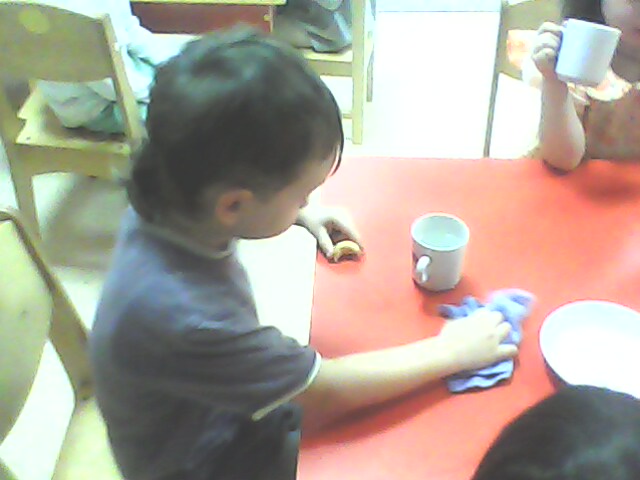 Сам разлил, сам вытру.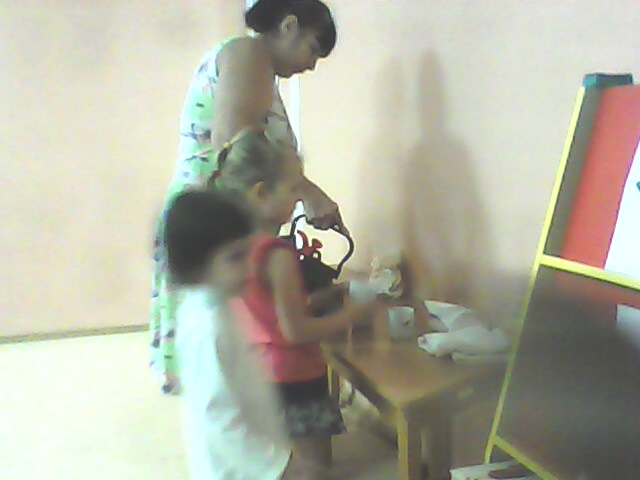 Помогаем убирать со столов.ИГРАЕМ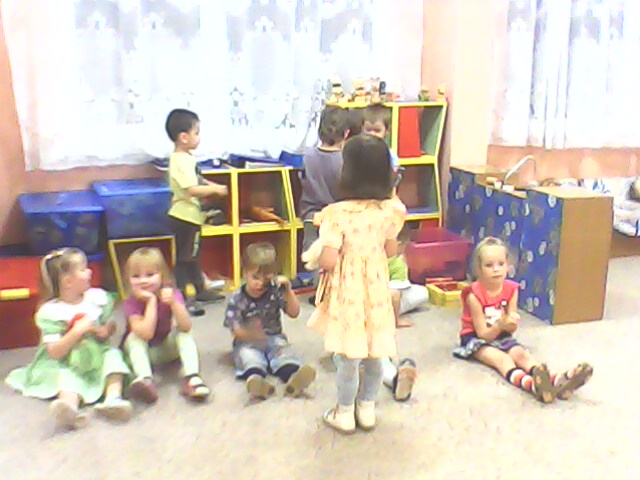  ИГРАЕМ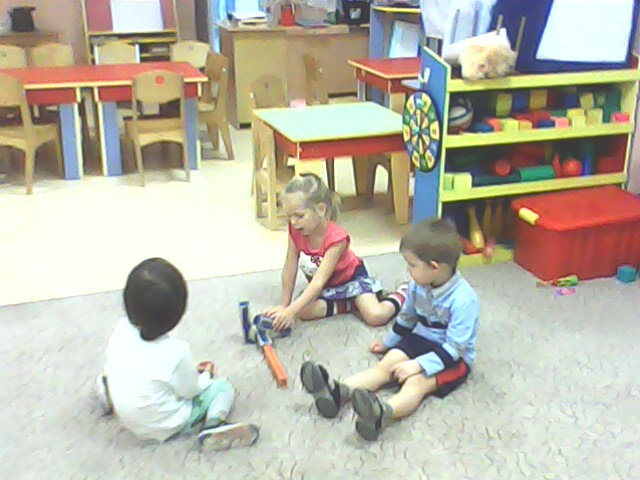  ИГРАЕМ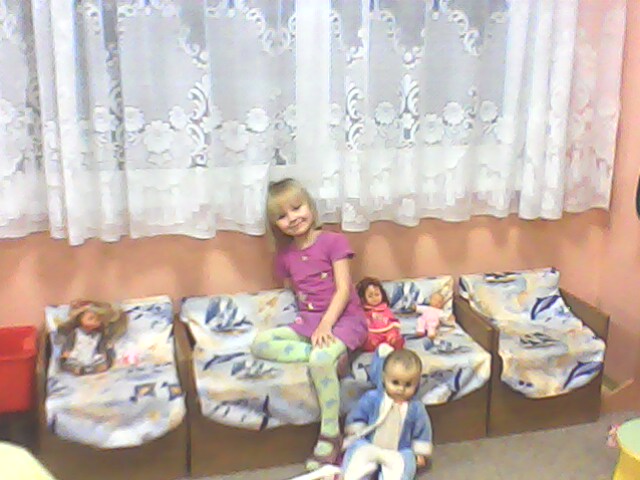  Маша подметает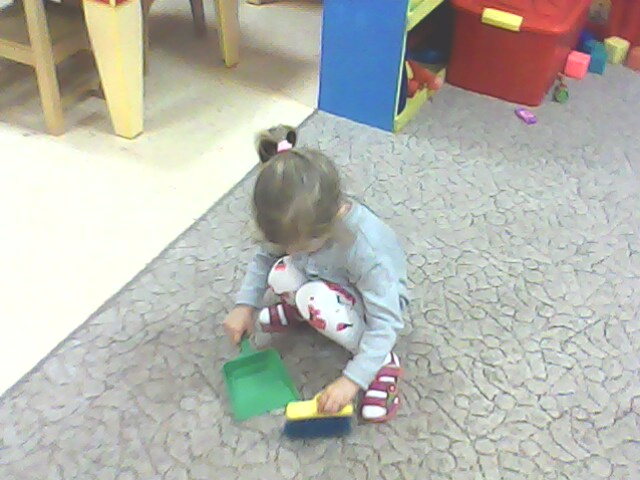  Я работаю няней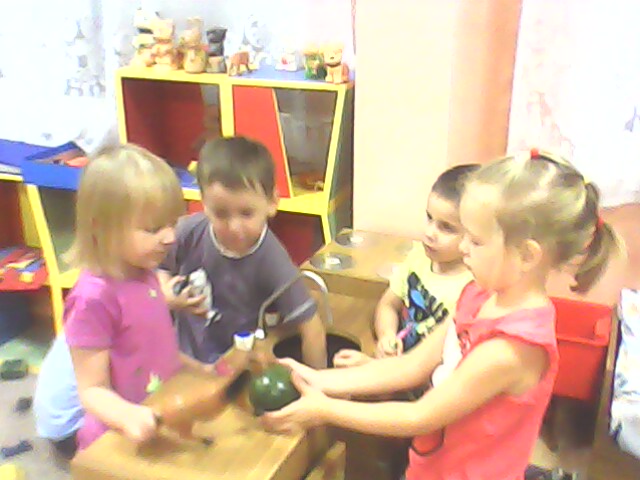  Научите Соню протирать пыль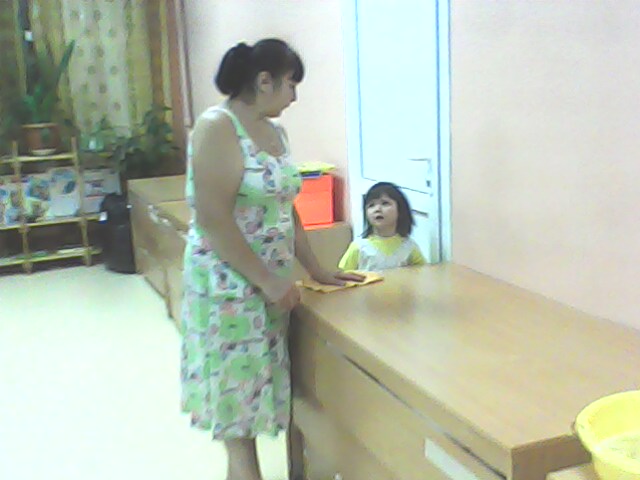 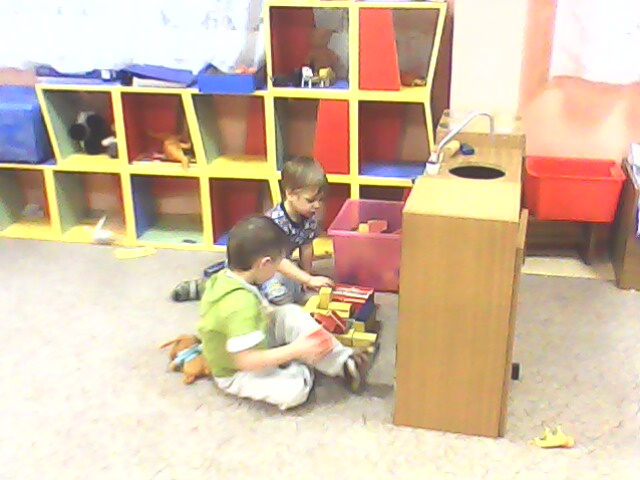 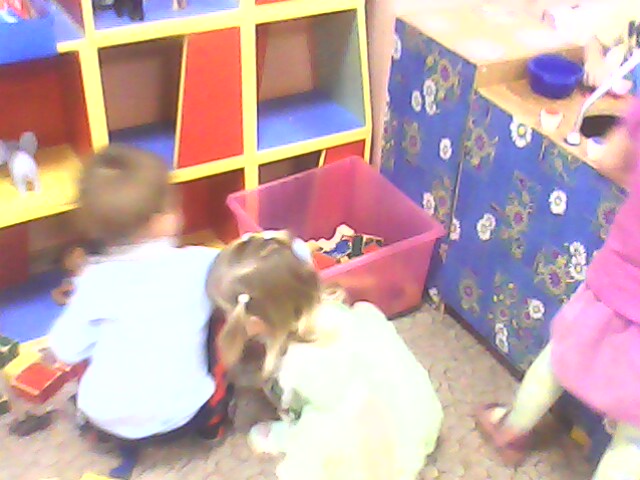 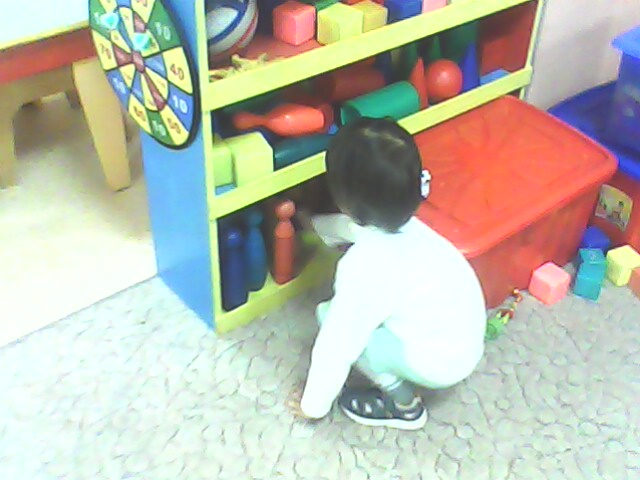 Убираем игрушки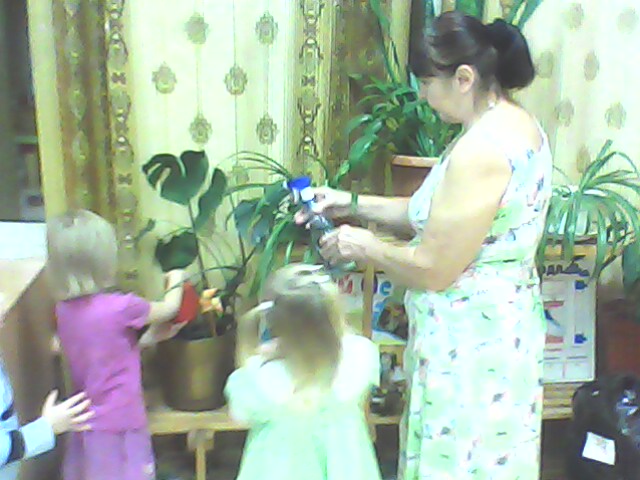 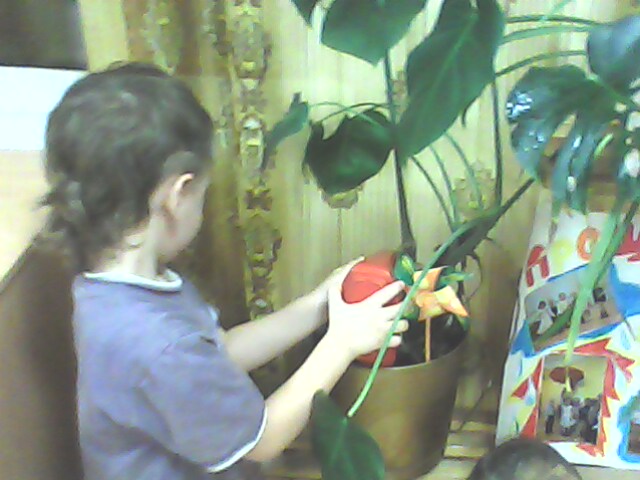 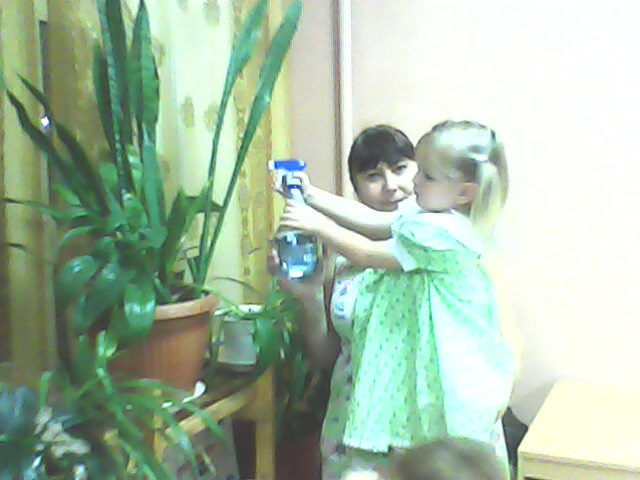 Вместе с няней ухаживаем за цветами.МесяцТемаЦельСентябрь«Труд няни»Познавательное развитиеПознакомить детей с трудом няни. Воспитывать уважение к труду взрослых.Октябрь«Мы помощники взрослых»Познавательное развитиеЗакрепить знания детей о работе няни, предметах и орудиях труда.Ноябрь«Кто у нас в группе трудолюбивый»Развитие речиЗакрепить знания детей о работе няни, предметах и орудиях труда .Активизировать произношение глаголов.  Учить детей отвечать на вопросы восп-ля и воспроизводить сюжет сказки по вопросамДекабрь«Поможем убрать группу» Математическое развитие:Игры-«пылесос»,»что не правильно?»Воспитывать уважение к труду взрослых. Развивать умение анализировать, сравнивать, осуществлять последовательность действий.Январь«Столько же, больше, меньше»Математическое развитие: Игры-«что лишнее?»что изменилось?»Закрепить знания детей о работе няни, предметах и орудиях. Развивать умение анализировать, сравнивать, осуществлять последовательность действий. Закреплять понятия «один». «много».Февраль«Красивая лесенка»ЛепкаПродолжать закреплять у детей знания об орудиях и предметах труда няни. Воспитывать уважение к труду взрослых. Упражнять в лепке палочек путем раскатывания пластилина прямыми движениями ладошек.Март«Подарим Наталье Александровне красивое ведро»РисованиеВоспитывать уважение к труду взрослых. Развивать у детей эстетическое восприятие. Рисовать аккуратно.Апрель«Наши цветочки»Познавательное развитиеПродолжать знакомить детей с трудом няни. Воспитывать уважение к труду взрослых. Помогать няни ухаживать за растениями в группе (поливать, протирать пыль)Май«Няня заболела»Познавательное развитиеСюжетно-ролевая играЗакреплять у детей ранее полученные представления о труде няни. Выполнять с помощью вос-ля трудовые действия няни. Вызвать положительный эмоциональный отклик. Желание трудиться.Виды деятельностиФормы и методы работыИгровая деятельностьСюжетно-ролевые игры: «Детский сад», «Я сама».Дидактические игры: Маша-грязнуля», лото, «Профессии».Иллюстрационный материал.Подвижные игры:  «Зайки повесь белье!», «Собери посуду», «Собери урожай».Театрализованная деятельность: сочиним сказку вместе (театр на столе), игры с настольными куклами по теме проекта.Речь и речевое развитиеСвязная речь: отвечать на вопросы, воспроизведение содержание раннее прослушанного.Звуковая культура речи: закреплять произношение гласных( а, у, и, о, э), согласных ( п-б-т-д-к-г; ф-в; т-с-з-ц).Формирование словаря:Глаголы- протереть, полить, опрыскать, сервировать, вымыть и т.п.Прилагательные -теплая,грязная,чистая,сухая,генеральная уборка и т.п.Существительные- тряпка, лейка,швабра,мыло,моющие средство и т.п.Грамматический строй речи- учить согласовывать прилагательные с существ. В роде, падеже, употреблять существительные с  предлогами.Художественная литература Учить пословицы и поговорки по теме «Труд няни»Чтение :  С.Я.Маршак «Что такое хорошо и что такое плохо», К.И.Чуковский «Федорино горе», «Мойдодыр», А.С.Пушкин «О золотой рыбке»,сказки: «Руковичка»,Петух и лиса», «Хлебное зернышко» , «Вершки и корешки», проза: «Ухти-Тухти» перевод.Образцовой, «Не только в детском саду».Изо-деятельностьРисование на тему: «Подарим няни новое ведро», «Инвентарь няни», «Стирка».Аппликация на тему: «Салфетки на стол», «Мое полотенце».Лепка на тему: «Чашка и блюдце», «Красивая лесенка».Трудовая деятельностьПосильная помощь няни в группе.Театрализованная деятельностьСочиняем сказки, рассказы по теме проекта обыгрываем их. Пальчиковые игры. «Этот убирает….», «Идем, ведем».Игры-занятия с куклами.Социально-эмоциональное развитиеУтренние беседы, игры-беседы по теме проекта.Здоровье и физическое развитиеПодвижные игры.Физкульт минутки.Целевые прогулки по режиму.МузыкаПрослушивание СД дисков. Заучивание песен. Проведение муз.досугов. По теме проекта.Направление сотрудничестваС какой целью используетсяФорма общенияИнформационно-аналитическая(изучение семьи и её образовательных потребностей)Выявление интересов, потребностей,запросов родителей,уровня их педагогической грамотности.Проведение опросов,анкетирование по теме: «Трудовое воспитание Вашего ребенка»Информирование родителейОзнакомление родителей с работой ДОУ,особенностями воспитания детей,формирование у родителей знаний о воспитании и развитии детей.Статьи на информационных стендах о «Труде няни», «О трудовом воспитании ребенка младшего дошкольного возраста». Психолого-педагогическое просвещение родителей1. Оказание своевременной дифференцированной помощи семье на основе выявленных  проблем и запросов- развитие диалогических отношений «педагог-семья»- поиск,создание и реализация интерактивных методов обучения взрослых.2. Качественное преобразование используемых форм работы с родителями.Индивидуальные беседы с родителями, консультации, ознакомления с играми по теме: «Знакомство детей младшего дошкольного возраста с трудом няни в саду»Совместная деятельность родителей и детей в детском садуСовместный поиск оптимальных путей решения проблемы. Установление эмоционального контакта между родителями, педагогами, детьмиКруглый стол, проведение совместных досугов,участие родителей в праздниках.